Year 2 Spellings- Autumn 2 week 4This week we are learning words with the sound /ighl/ spelt with ‘-y’ at the end of wordsWeek 4- Year 2 MathsThis week are practising the 2,5 & 10 times table.  We are continuing to  learn the addition facts 7+4=11, 8+4=12, 9+4=13, 8+3=11, 9+3=12 off by heart.  We are also looking at drawing shapes and finding lines of symmetry.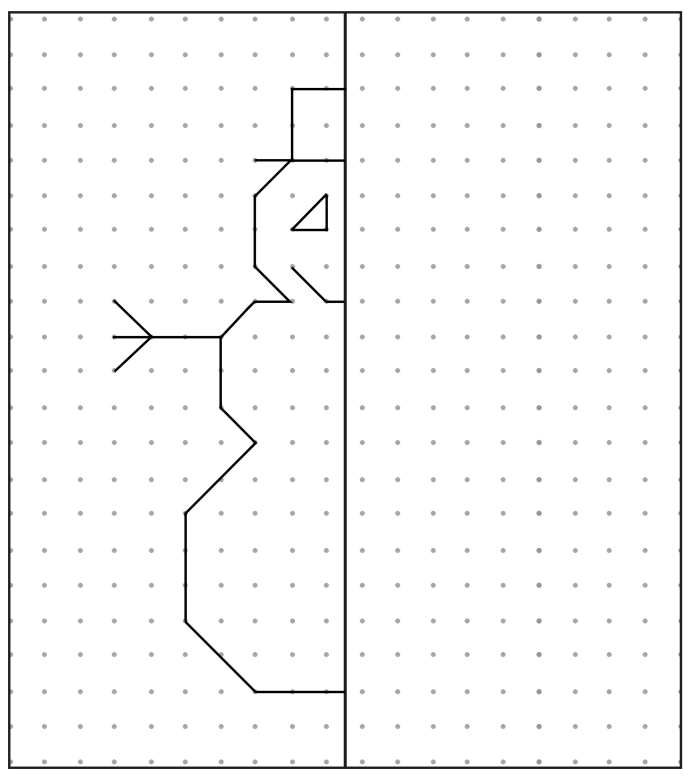 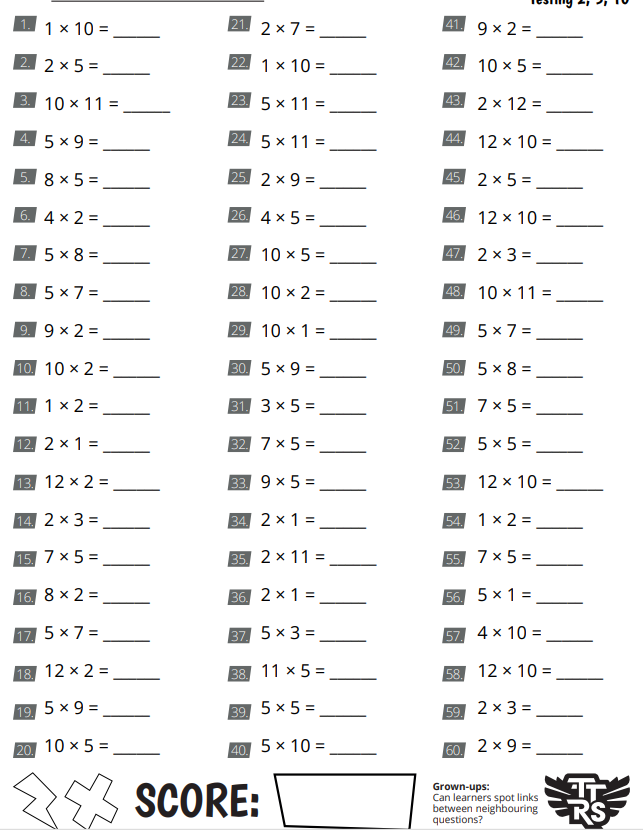 crytryterrifyskyflyreplyslydryshymultiplyCommon exception wordcrytryterrifyskyflyreplyslydryshymultiplyplease